FORMULARZ ZGŁOSZENIOWY DO KONKURSU MISTRZOWIE KMOAdministratorem danych osobowych podanych przez Opiekunów jest Centrum Nauki Kopernik (CNK)  z siedzibą w Warszawie przy ul. Wybrzeże Kościuszkowskie 20, wpisane do Rejestru Instytucji Kultury prowadzonego przez Prezydenta m. st. Warszawy pod nr 2/06 (dalej zwane „Organizatorem”). Z Administratorem danych można skontaktować się pisząc na powyższy adres siedziby lub wysyłając wiadomość na adres e-mail: malgorzata.ratkowska@kopernik.org.pl.   Dane osobowe są zbierane na zasadzie dobrowolności, jednakże podanie danych w zakresie określonym w niniejszym formularzu jest warunkiem wzięcia udziału w Konkursie. Dane osobowe będą przetwarzane wyłącznie dla celów związanych z organizacją i przeprowadzeniem Konkursu  i będą one przetwarzane na podstawie art. 6 ust 1 lit. b RODO (zgody osoby, której dane dotyczą).Dane Opiekuna przetwarzane będą do dnia 30 marca 2024 r. lub do momentu odwołania zgody.Dane osobowe mogą być udostępniane podmiotom świadczącym usługi na rzecz Organizatora oraz podmiotom uprawnionym na podstawie przepisów prawa.  Każdy Opiekun ma prawo dostępu do swoich danych, może je sprostować, usunąć lub ograniczyć ich przetwarzanie. Może też cofnąć zgodę na przetwarzanie danych, ,  co nie będzie miało wpływu na zgodność z prawem przetwarzania, którego dokonano przed cofnięciem zgody. Opiekun ma także prawo do przenoszenia danych. Wszystkie powyżej wymienione prawa można spełnić przesyłając żądanie na adres siedziby Administratora lub na adres e-mail: malgorzata.ratkowska@kopernik.org.pl Osobie, której dane dotyczą, nie przysługuje prawo do sprzeciwu wobec przetwarzania jej danych z uwagi na fakt, że podstawą przetwarzania jest art. 6 ust. 1 lit. a) ogólnego rozporządzenia o ochronie danych osobowych z dnia 27 kwietnia 2016 r.  Opiekun może wnieść skargę na postępowanie Organizatora do organu nadzorczego – Prezesa Urzędu Ochrony Danych Osobowych, ul. Stawki 2, 00-193 Warszawa.   Informujemy, że Administrator powołał inspektora ochrony danych (IOD). Kontakt do IOD: iod@kopernik.org.pl Organizator nie ponosi odpowiedzialności za skutki podania błędnych danych osobowych przez Opiekuna.  Po zapoznaniu się z regulacjami dotyczącymi przetwarzania danych osobowych, niniejszym wyrażam zgodę na przetwarzanie przez CNK podanych danych osobowych w celach wskazanych w pkt. 3 powyżej. Mam świadomość, że wyrażoną zgodę  mogę w każdej chwili odwołać przesyłając żądanie na adres siedziby Administratora lub na adres e-mail: malgorzata.ratkowska@kopernik.org.pl  Zapoznałam/zapoznałem się z treścią regulaminu i akceptuję jego treść. Nazwa Klubu wraz z nazwą i adresem placówki, przy której działa Klub: Imię nazwisko Opiekunki (-ek)/Opiekuna (-nów):Nazwa Klubu wraz z nazwą i adresem placówki, przy której działa Klub: Dane kontaktowe:: 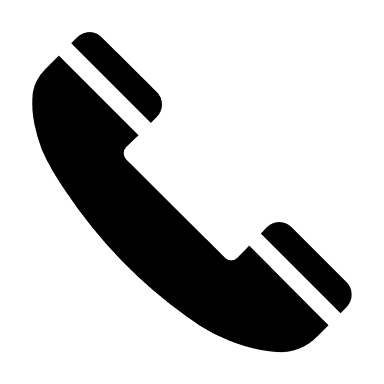 : 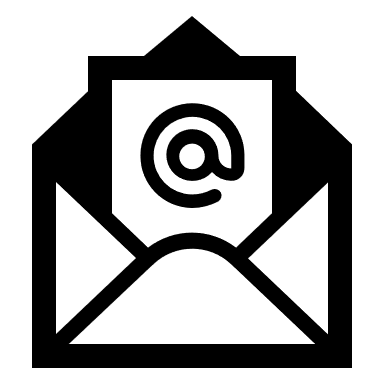 Opiszcie swój Klub (np.: ilu liczy klubowiczów, od kiedy funkcjonujecie, co jest tematem spotkań, czym się na co dzień zajmujecie?):Opiszcie swój Klub (np.: ilu liczy klubowiczów, od kiedy funkcjonujecie, co jest tematem spotkań, czym się na co dzień zajmujecie?):W czym jesteście Mistrzami? Opiszcie jedną inicjatywę, działanie, które zgłaszacie do Konkursu(Na czym ono polegało? Co się wydarzyło? Jak byliście w nie zaangażowani? Jak zaangażowali się inni?):W czym jesteście Mistrzami? Opiszcie jedną inicjatywę, działanie, które zgłaszacie do Konkursu(Na czym ono polegało? Co się wydarzyło? Jak byliście w nie zaangażowani? Jak zaangażowali się inni?):W jaki sposób zgłaszana inicjatywa, działanie odnosi się do wymienionych w regulaminie kryteriów?(Dlaczego działanie jest: nowatorskie, inspirujące, wykorzystujące metodę badawczą, sprzyja rozwijaniu samodzielności i sprawczości uczestników działania, angażuje społeczność lokalną, zachęca do współpracy, włącza grupy zagrożone wykluczeniem)W jaki sposób zgłaszana inicjatywa, działanie odnosi się do wymienionych w regulaminie kryteriów?(Dlaczego działanie jest: nowatorskie, inspirujące, wykorzystujące metodę badawczą, sprzyja rozwijaniu samodzielności i sprawczości uczestników działania, angażuje społeczność lokalną, zachęca do współpracy, włącza grupy zagrożone wykluczeniem)Co uważacie za największy sukces tej inicjatywy/działania? (Z czego jesteście najbardziej dumni? Co zaskakującego/ważnego wydarzyło się w czasie realizacji Waszego działania? Jakie długofalowe skutki widzicie lub jakich się spodziewacie?)Co uważacie za największy sukces tej inicjatywy/działania? (Z czego jesteście najbardziej dumni? Co zaskakującego/ważnego wydarzyło się w czasie realizacji Waszego działania? Jakie długofalowe skutki widzicie lub jakich się spodziewacie?)Czego się nauczyliście w czasie realizacji tej inicjatywy/działania? (Czy było coś co w czasie tej inicjatywy robiliście po raz pierwszy? Czy pojawiły się trudności, z którymi sobie poradziliście lub nie poradziliście, ale wiecie jak się na nie przygotować następnym razem?)Czego się nauczyliście w czasie realizacji tej inicjatywy/działania? (Czy było coś co w czasie tej inicjatywy robiliście po raz pierwszy? Czy pojawiły się trudności, z którymi sobie poradziliście lub nie poradziliście, ale wiecie jak się na nie przygotować następnym razem?)